HFT pre-review documentationThe documentation for the review is available in the so called e-room server at LBNL. The panel members using a guest account can access it. The directories are read-only.This documents itself is also available at the top level.URL: https://eroom2.lbl.gov/eroom/Account -:   HFTReviewerPassword: HFTcd23RLogin page: Note comments on browser compability, in particular Safari cause problems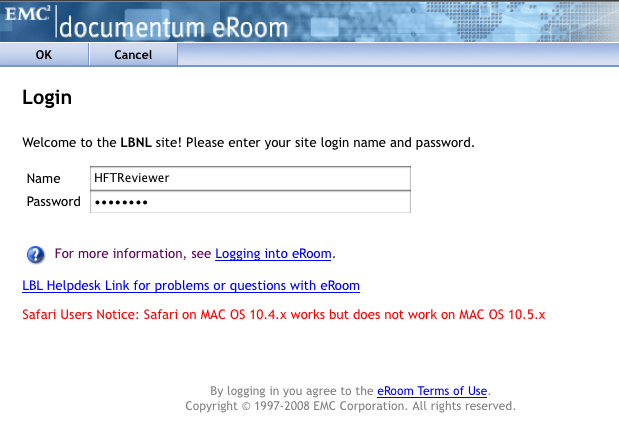 After you login you should see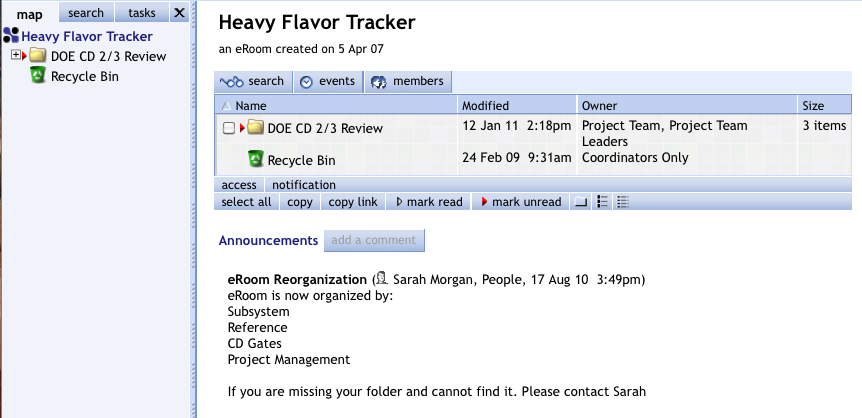 Expand  directory structure by clicking tabs.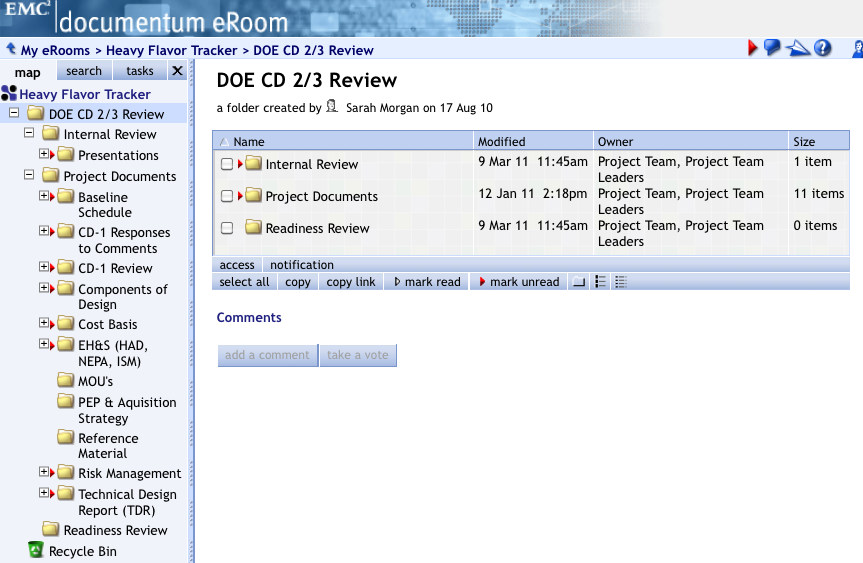 High Level overview of folders and content/ Highlighted key documentsThe key DOE documents areProgram Execution PlanBaseline Cost and ScheduleAcquisition PlanPreliminary Hazard Risk Management PlanProject requirements and designTechnical Design Report (TDR)Sub-system Supporting DocumentsDetailed design documentsBasis of EstimatesEngineering DocumentsKey documents are highlighted.Internal ReviewPresentations: Presentations for March 28 review, and templates. (Uploaded by 3/27 latest)Project DocumentsSupporting_Documents_PXL_1.2.doc (high level description and pointers to technical documents and BOE)Supporting_Documents IST 1.3 (brief high-level description of folder structure)Supporting_Documents_SSD_1.4Supporting_Documents_INT_1.5 brief high-level description of folder structureBaseline Schedule: pdf prints of Project FileCD-1 Review: signed copies of the Project documents at CD-1 (pPEP, pHad,..)CD-1 responses to comments: Overview spreadsheet with all recommendations to CD-1 review and follow-up, including response documents.Components of Design: Overview documents1.2 PXL1.3.2_electronics (IST)1.4.x . SSD1.5 IntegrationHFT_grounding (template for grounding plan document needed for cd2/3 review, has PXL, IST and SSD in TDR.Cost Basis1.2 PXL1.3 IST1.4 SSDCost and resource Information_031211.xslx : summary information from Project FileES&H : NEPA document, updated pHADMOUS: MOUsSigned with SubatechDraft with IPHCPEP and Acquisition StrategyDraft PEP  ( 3/15/2011) (missing critical path figure, updated cartoon)Draft AS Reference material. Sub-system documentation. This unfortunately overlaps with the “components of design and BOE” directories. This will be cleaned up for the IPR. The masterfile for each sub-system  describes what the relevant directories are for each.1.3_Intermediate Silicon Tracker (IST) – populated.Risk ManagementContingency  (rules for applied contingency)Risk Management PlanRisk Registry (excel file)Technical Design ReportHFT_TDR.pdf (overview, requirements, design) The IST and Integration exists right now as separate documents.Readiness Review (for IPR) – not used.In terms of questions on this, and the related material you can contactHFT Project Manager  Flemming Videbaek  videbaek@bnl.govProject Controls: Sarah Morgan srMorgan@lbl.govPXL sub-system: leo greiner lcgreiner@gmail.comIST sub-system:  Gerrit vanNieweunhausen nieuwhzn@gmail.comSSD sub-system: Howard Matis HSMatic@lbl.govIntegration sub-system: Dana Beavis beavis@bnl.gov